Publicado en Alicante el 22/02/2021 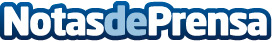 Inmobiliaria Núcleo: "alquilar piso con inmobiliaria es todo un acierto"A la hora de alquilar una vivienda, tanto en el caso del arrendador como del arrendatario, surgen una gran cantidad de dudas y preocupaciones. Contratar la agencia inmobiliaria adecuada para gestionar el alquiler cuenta con muchas ventajasDatos de contacto:Inmobiliaria Núcleo965 999 554Nota de prensa publicada en: https://www.notasdeprensa.es/inmobiliaria-nucleo-alquilar-piso-con Categorias: Inmobiliaria Finanzas Recursos humanos http://www.notasdeprensa.es